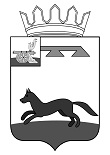 АДМИНИСТРАЦИЯВЛАДИМИРОВСКОГО СЕЛЬСКОГО ПОСЕЛЕНИЯХИСЛАВИЧСКОГО РАЙОНА СМОЛЕНСКОЙ ОБЛАСТИПОСТАНОВЛЕНИЕот 24 июля 2019 года                                                                                     № 12Об утверждении  Реестра муниципального имущества Владимировского сельского поселенияХиславичского района Смоленской области 	В соответствии с  решением Совета депутатов Владимировского сельского поселения № 15 от 16.07.2019 г. «Об  утверждении Положения о порядке управления и распоряжения имуществом, находящимся в муниципальном образовании  Владимировского сельского поселения Хиславичского района Смоленской области», Уставом муниципального образования Владимировского сельского поселения Хиславичского района Смоленской области Администрация Владимировского сельского поселения Хиславичского района Смоленской области постановляет:1. Утвердить Реестр муниципального имущества муниципального образования  Владимировского сельского поселения Хиславичского района Смоленской области (Прилагается). 2. Контроль  за исполнением  настоящего постановления оставляю за собой.Глава муниципального образованияВладимировского сельского поселенияХиславичского района Смоленской области                                                                            И.А. Шевандина Раздел 2.  «Движимое имущество»Реестр муниципального имущества Владимировского  сельского поселения Хиславичского района Смоленской области Раздел 1. «Недвижимое имущество»Реестр муниципального имущества Владимировского  сельского поселения Хиславичского района Смоленской области Раздел 1. «Недвижимое имущество»Реестр муниципального имущества Владимировского  сельского поселения Хиславичского района Смоленской области Раздел 1. «Недвижимое имущество»Реестр муниципального имущества Владимировского  сельского поселения Хиславичского района Смоленской области Раздел 1. «Недвижимое имущество»Реестр муниципального имущества Владимировского  сельского поселения Хиславичского района Смоленской области Раздел 1. «Недвижимое имущество»Реестр муниципального имущества Владимировского  сельского поселения Хиславичского района Смоленской области Раздел 1. «Недвижимое имущество»Реестр муниципального имущества Владимировского  сельского поселения Хиславичского района Смоленской области Раздел 1. «Недвижимое имущество»Реестр муниципального имущества Владимировского  сельского поселения Хиславичского района Смоленской области Раздел 1. «Недвижимое имущество»Реестр муниципального имущества Владимировского  сельского поселения Хиславичского района Смоленской области Раздел 1. «Недвижимое имущество»Реестр муниципального имущества Владимировского  сельского поселения Хиславичского района Смоленской области Раздел 1. «Недвижимое имущество»Реестр муниципального имущества Владимировского  сельского поселения Хиславичского района Смоленской области Раздел 1. «Недвижимое имущество»№ п/п Наименование недвижимого имуществаАдрес (местоположение)Кадастровый номерПлощадь/протяженность (иные параметры)Балансовая стоимостьКадастровая стоимостьДата возникновения и прекращения праваРеквизиты документов оснований возникновения праваСведения о правообладателеСведения об ограничениях и обремененияхЗдание школы (мастерская)деревня Владимировка60 031,17 руб.27.10.2009 г.Администра-ция Владимировского сельского поселения Хиславичского района Смоленской области Здание Администрациидеревня Владимировка141 390,53 руб.10.10.1975 г.Администра-ция Владимировского сельского поселения Хиславичского района Смоленской областиВодонапорная башнядеревня Владимировка441 293,00 руб.01.01.2009 г.Акт приема-передачи от01.10.2008г.Администра-ция Владимировского сельского поселения Хиславичского района Смоленской областиВодонапорная башнядеревня Новая Воробьевка164 035,00 руб.Акт приема-передачиот 01.10.2008г.Администра-ция Владимировского сельского поселения Хиславичского района Смоленской областиСарайдеревня Владимировка4 357,99 руб.01.01.1973 г.Администра-ция Владимировского сельского поселения Хиславичского района Смоленской областиАвтомобильная дорога из категории земель – земли населенных пунктовдеревня Владимировка  ул.Лесная801 мАдминистра-ция Владимировского сельского поселения Хиславичского района Смоленской областиАвтомобильная дорога  из категории земель – земли населенных пунктовдеревня Владимировка  ул.Дачная1306 мАдминистра-ция Владимировского сельского поселения Хиславичского района Смоленской области№ п/п Наименование движимого имуществаСведения о балансовой стоимости движимого имущества и начисление амортизации (износе)Даты возникновения и прекращения муниципальной собственности на движимое имуществоРеквизиты документов-оснований возникновения (прекращении) права муниципальной собственности на движимое имуществоСведения о правообладателе муниципального движимого имущества Сведения об установленных в отношении муниципального движимого имущества ограничениях (обременениях) с указанием основания и даты их возникновения и прекращения Автомашина ВАЗБалансовая стоимость 138 217,00 руб.Амортизация 138 217,00 руб.10.10.2007 г.Администрация Владимировского сельского поселения Хиславичского района Смоленской области-